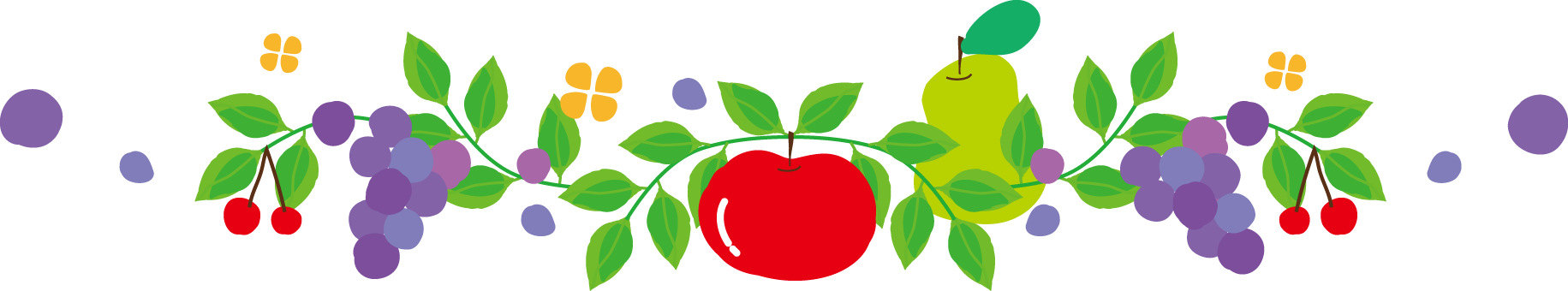 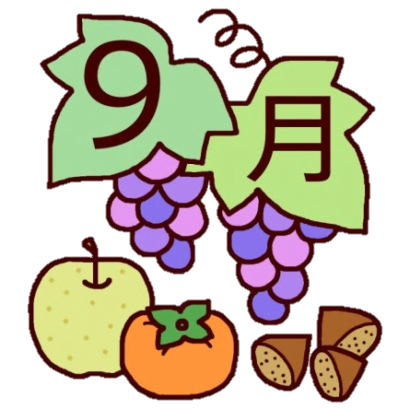 果物はおいしいだけではなく、みなさんのカラダにたくさん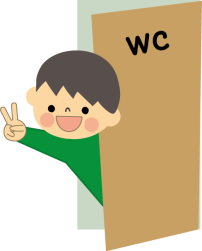 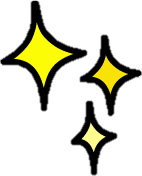 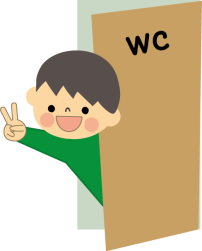 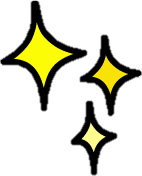 “いい“効果があることを知っていますか?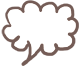 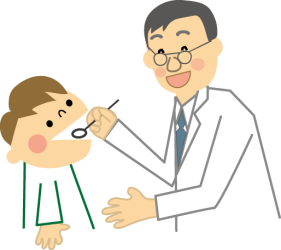 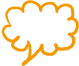 ビタミンＣ　　　　　　　　　　　　　　　　食物センイ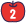 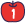 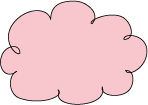 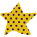 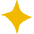 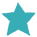 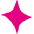 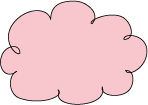 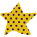 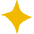 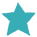 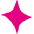 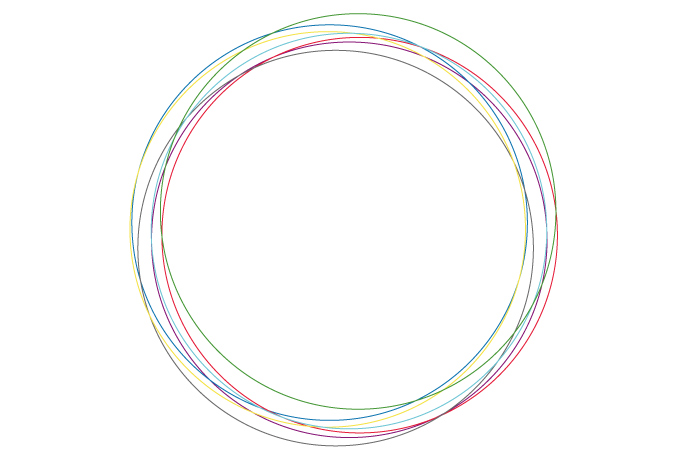 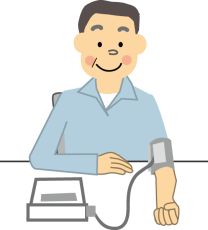 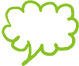 カリウム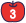 手作りスイーツでリトル・パティシエ体験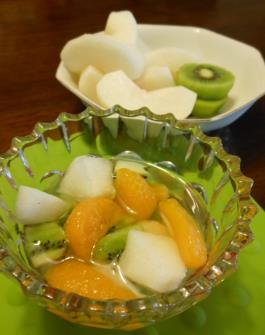 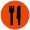 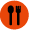 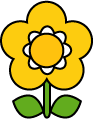 果物シルエット クイズ！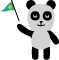 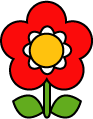 シルエットだけで果物と野菜の見分けが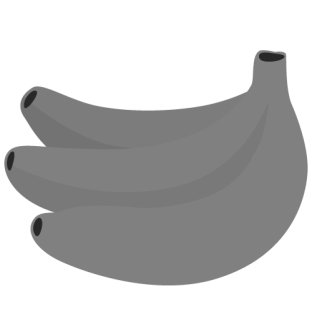 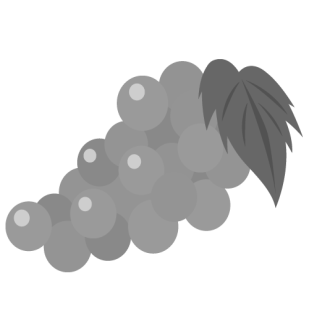 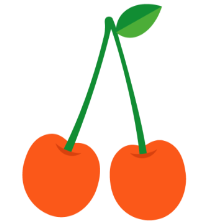 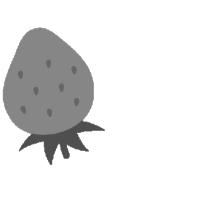 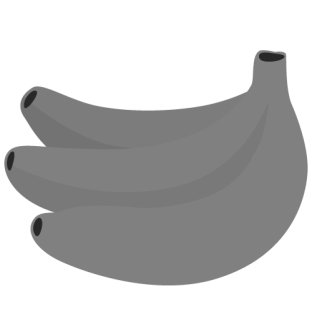 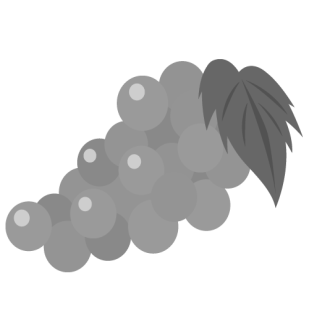 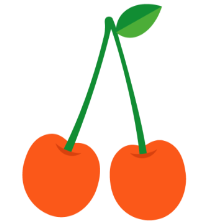 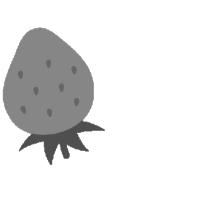 つくかな？挑戦してみよう！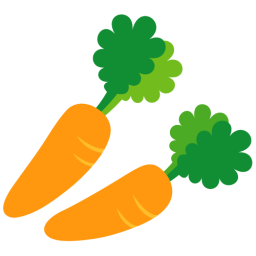 全問正解で君も果物マスターだ！！果物と野菜は似ているようだけど違います。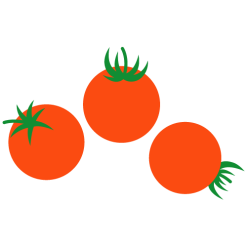 果物は野菜の代わりにはなりません！食べ過ぎに注意です×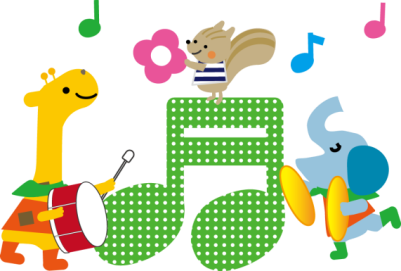 